Publicado en Barcelona el 15/04/2021 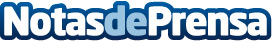 Cada vez más consultas sobre el tamaño del pene de los niñosLa preocupación sobre el posible efecto de los tóxicos en la formación de los genitales provoca un incremento de las consultas médicas sobre el tamaño del pene de los niños. Los tóxicos químicos son la principal causa de la mala calidad del semen, como constatan los estudios realizados hasta ahora por Institut Marquès.  En España, aún no existen evidencias que relacionen el tamaño del pene o determinadas deformaciones de los genitales con la contaminación ambientalDatos de contacto:INSTITUT MARQUÈS93 285 82 16Nota de prensa publicada en: https://www.notasdeprensa.es/cada-vez-mas-consultas-sobre-el-tamano-del Categorias: Medicina Sociedad Cataluña Infantil http://www.notasdeprensa.es